(data rozpoczęcia ok. 6 miesięcy od momentu złożenia wniosku w LGD, data zakończenia realizacji operacji nie może być późniejsza od daty wskazanej w ogłoszeniu o konkursie grantowym)Wniosek o przyznanie grantu 
Wniosek o przyznanie grantu 
Wniosek o przyznanie grantu 
Wniosek o przyznanie grantu 
Wniosek o przyznanie grantu 
Wniosek o przyznanie grantu 
Wniosek o przyznanie grantu 
Wniosek o przyznanie grantu 
Wniosek o przyznanie grantu 
Wniosek o przyznanie grantu 
Wniosek o przyznanie grantu 
Wniosek o przyznanie grantu 
Wniosek o przyznanie grantu 
Wniosek o przyznanie grantu 
Wniosek o przyznanie grantu 
Nr konkursu Nr konkursu Nr konkursu Nr konkursu Nr konkursu Nr konkursu __________________________(data przyjęcia, liczba załączników, 
podpis (wypełnia LGD)__________________________(data przyjęcia, liczba załączników, 
podpis (wypełnia LGD)__________________________(data przyjęcia, liczba załączników, 
podpis (wypełnia LGD)__________________________(data przyjęcia, liczba załączników, 
podpis (wypełnia LGD)__________________________(data przyjęcia, liczba załączników, 
podpis (wypełnia LGD)__________________________(data przyjęcia, liczba załączników, 
podpis (wypełnia LGD)__________________________(data przyjęcia, liczba załączników, 
podpis (wypełnia LGD)__________________________(data przyjęcia, liczba załączników, 
podpis (wypełnia LGD)__________________________(data przyjęcia, liczba załączników, 
podpis (wypełnia LGD)…………………………………………………………………………………………………………………………….....nr wniosku/znak sprawy  (nadany przez LGD w dniu składania)…………………………………………………………………………………………………………………………….....nr wniosku/znak sprawy  (nadany przez LGD w dniu składania)…………………………………………………………………………………………………………………………….....nr wniosku/znak sprawy  (nadany przez LGD w dniu składania)…………………………………………………………………………………………………………………………….....nr wniosku/znak sprawy  (nadany przez LGD w dniu składania)…………………………………………………………………………………………………………………………….....nr wniosku/znak sprawy  (nadany przez LGD w dniu składania)…………………………………………………………………………………………………………………………….....nr wniosku/znak sprawy  (nadany przez LGD w dniu składania)…………………………………………………………………………………………………………………………….....nr wniosku/znak sprawy  (nadany przez LGD w dniu składania)…………………………………………………………………………………………………………………………….....nr wniosku/znak sprawy  (nadany przez LGD w dniu składania)…………………………………………………………………………………………………………………………….....nr wniosku/znak sprawy  (nadany przez LGD w dniu składania)…………………………………………………………………………………………………………………………….....nr wniosku/znak sprawy  (nadany przez LGD w dniu składania)…………………………………………………………………………………………………………………………….....nr wniosku/znak sprawy  (nadany przez LGD w dniu składania)…………………………………………………………………………………………………………………………….....nr wniosku/znak sprawy  (nadany przez LGD w dniu składania)…………………………………………………………………………………………………………………………….....nr wniosku/znak sprawy  (nadany przez LGD w dniu składania)…………………………………………………………………………………………………………………………….....nr wniosku/znak sprawy  (nadany przez LGD w dniu składania)…………………………………………………………………………………………………………………………….....nr wniosku/znak sprawy  (nadany przez LGD w dniu składania)INFORMACJE DOTYCZĄCE WYBORU GRANTOBIORCY, UDZIELONEGO DORADZTWAINFORMACJE DOTYCZĄCE WYBORU GRANTOBIORCY, UDZIELONEGO DORADZTWAINFORMACJE DOTYCZĄCE WYBORU GRANTOBIORCY, UDZIELONEGO DORADZTWAINFORMACJE DOTYCZĄCE WYBORU GRANTOBIORCY, UDZIELONEGO DORADZTWAINFORMACJE DOTYCZĄCE WYBORU GRANTOBIORCY, UDZIELONEGO DORADZTWAINFORMACJE DOTYCZĄCE WYBORU GRANTOBIORCY, UDZIELONEGO DORADZTWAINFORMACJE DOTYCZĄCE WYBORU GRANTOBIORCY, UDZIELONEGO DORADZTWAINFORMACJE DOTYCZĄCE WYBORU GRANTOBIORCY, UDZIELONEGO DORADZTWAINFORMACJE DOTYCZĄCE WYBORU GRANTOBIORCY, UDZIELONEGO DORADZTWAINFORMACJE DOTYCZĄCE WYBORU GRANTOBIORCY, UDZIELONEGO DORADZTWAINFORMACJE DOTYCZĄCE WYBORU GRANTOBIORCY, UDZIELONEGO DORADZTWAINFORMACJE DOTYCZĄCE WYBORU GRANTOBIORCY, UDZIELONEGO DORADZTWAINFORMACJE DOTYCZĄCE WYBORU GRANTOBIORCY, UDZIELONEGO DORADZTWAINFORMACJE DOTYCZĄCE WYBORU GRANTOBIORCY, UDZIELONEGO DORADZTWAINFORMACJE DOTYCZĄCE WYBORU GRANTOBIORCY, UDZIELONEGO DORADZTWAGrantobiorca wybrany TAK             NIEGrantobiorca wybrany TAK             NIEGrantobiorca wybrany TAK             NIEGrantobiorca wybrany TAK             NIEGrantobiorca wybrany TAK             NIEGrantobiorca wybrany TAK             NIEGrantobiorca wybrany TAK             NIEGrantobiorca wybrany TAK             NIEGrantobiorca wybrany TAK             NIEUdzielono doradztwa TAK             NIEUdzielono doradztwa TAK             NIEUdzielono doradztwa TAK             NIEUdzielono doradztwa TAK             NIEUdzielono doradztwa TAK             NIEUdzielono doradztwa TAK             NIEII IDENTYFIKACJA WNIOSKODAWCY (Wypełnia wnioskodawca)II IDENTYFIKACJA WNIOSKODAWCY (Wypełnia wnioskodawca)II IDENTYFIKACJA WNIOSKODAWCY (Wypełnia wnioskodawca)II IDENTYFIKACJA WNIOSKODAWCY (Wypełnia wnioskodawca)II IDENTYFIKACJA WNIOSKODAWCY (Wypełnia wnioskodawca)II IDENTYFIKACJA WNIOSKODAWCY (Wypełnia wnioskodawca)II IDENTYFIKACJA WNIOSKODAWCY (Wypełnia wnioskodawca)II IDENTYFIKACJA WNIOSKODAWCY (Wypełnia wnioskodawca)II IDENTYFIKACJA WNIOSKODAWCY (Wypełnia wnioskodawca)II IDENTYFIKACJA WNIOSKODAWCY (Wypełnia wnioskodawca)II IDENTYFIKACJA WNIOSKODAWCY (Wypełnia wnioskodawca)II IDENTYFIKACJA WNIOSKODAWCY (Wypełnia wnioskodawca)II IDENTYFIKACJA WNIOSKODAWCY (Wypełnia wnioskodawca)II IDENTYFIKACJA WNIOSKODAWCY (Wypełnia wnioskodawca)II IDENTYFIKACJA WNIOSKODAWCY (Wypełnia wnioskodawca)RODZAJ WNIOSKODAWCYRODZAJ WNIOSKODAWCYRODZAJ WNIOSKODAWCYRODZAJ WNIOSKODAWCYRODZAJ WNIOSKODAWCYRODZAJ WNIOSKODAWCYRODZAJ WNIOSKODAWCYRODZAJ WNIOSKODAWCYRODZAJ WNIOSKODAWCYRODZAJ WNIOSKODAWCYRODZAJ WNIOSKODAWCYRODZAJ WNIOSKODAWCYRODZAJ WNIOSKODAWCYRODZAJ WNIOSKODAWCYRODZAJ WNIOSKODAWCY1.1 Osoba fizyczna   1.1 Osoba fizyczna   1.1 Osoba fizyczna   1.1 Osoba fizyczna   1.1 Osoba fizyczna   1.1 Osoba fizyczna   1.1 Osoba fizyczna   1.1 Osoba fizyczna   1.1 Osoba fizyczna   1.1 Osoba fizyczna   1.1 Osoba fizyczna   1.1 Osoba fizyczna   1.1 Osoba fizyczna   1.2 Osoba prawna1.2 Osoba prawna1.2 Osoba prawna1.2 Osoba prawna1.2 Osoba prawna1.2 Osoba prawna1.2 Osoba prawna1.2 Osoba prawna1.2 Osoba prawna1.2 Osoba prawna1.2 Osoba prawna1.2 Osoba prawna1.2 Osoba prawna1.3 jednostka organizacyjna nieposiadająca osobowości prawnej, której ustawa przyznaje zdolność prawną1.3 jednostka organizacyjna nieposiadająca osobowości prawnej, której ustawa przyznaje zdolność prawną1.3 jednostka organizacyjna nieposiadająca osobowości prawnej, której ustawa przyznaje zdolność prawną1.3 jednostka organizacyjna nieposiadająca osobowości prawnej, której ustawa przyznaje zdolność prawną1.3 jednostka organizacyjna nieposiadająca osobowości prawnej, której ustawa przyznaje zdolność prawną1.3 jednostka organizacyjna nieposiadająca osobowości prawnej, której ustawa przyznaje zdolność prawną1.3 jednostka organizacyjna nieposiadająca osobowości prawnej, której ustawa przyznaje zdolność prawną1.3 jednostka organizacyjna nieposiadająca osobowości prawnej, której ustawa przyznaje zdolność prawną1.3 jednostka organizacyjna nieposiadająca osobowości prawnej, której ustawa przyznaje zdolność prawną1.3 jednostka organizacyjna nieposiadająca osobowości prawnej, której ustawa przyznaje zdolność prawną1.3 jednostka organizacyjna nieposiadająca osobowości prawnej, której ustawa przyznaje zdolność prawną1.3 jednostka organizacyjna nieposiadająca osobowości prawnej, której ustawa przyznaje zdolność prawną1.3 jednostka organizacyjna nieposiadająca osobowości prawnej, której ustawa przyznaje zdolność prawnąDANE IDENTYFIKACYJNE WNIOSKODAWCYDANE IDENTYFIKACYJNE WNIOSKODAWCYDANE IDENTYFIKACYJNE WNIOSKODAWCYDANE IDENTYFIKACYJNE WNIOSKODAWCYDANE IDENTYFIKACYJNE WNIOSKODAWCYDANE IDENTYFIKACYJNE WNIOSKODAWCYDANE IDENTYFIKACYJNE WNIOSKODAWCYDANE IDENTYFIKACYJNE WNIOSKODAWCYDANE IDENTYFIKACYJNE WNIOSKODAWCYDANE IDENTYFIKACYJNE WNIOSKODAWCYDANE IDENTYFIKACYJNE WNIOSKODAWCYDANE IDENTYFIKACYJNE WNIOSKODAWCYDANE IDENTYFIKACYJNE WNIOSKODAWCYDANE IDENTYFIKACYJNE WNIOSKODAWCYDANE IDENTYFIKACYJNE WNIOSKODAWCY2.1 Nazwa/nazwisko2.1 Nazwa/nazwisko2.1 Nazwa/nazwisko2.1 Nazwa/nazwisko2.1 Nazwa/nazwisko2.1 Nazwa/nazwisko2.1 Nazwa/nazwisko2.1 Nazwa/nazwisko2.1 Nazwa/nazwisko2.1 Nazwa/nazwisko2.8 Numer NIP2.8 Numer NIP2.8 Numer NIP2.8 Numer NIP2.8 Numer NIP2.2 Pierwsze imię2.2 Pierwsze imię2.2 Pierwsze imię2.3 Drugie imię2.3 Drugie imię2.3 Drugie imię2.3 Drugie imię2.3 Drugie imię2.3 Drugie imię2.3 Drugie imię2.9 Seria i nr dokumentu tożsamości2.9 Seria i nr dokumentu tożsamości2.9 Seria i nr dokumentu tożsamości2.9 Seria i nr dokumentu tożsamości2.9 Seria i nr dokumentu tożsamości2.4 Obywatelstwo2.4 Obywatelstwo2.4 Obywatelstwo2.5 Płeć Kobieta            Mężczyzna2.5 Płeć Kobieta            Mężczyzna2.5 Płeć Kobieta            Mężczyzna2.5 Płeć Kobieta            Mężczyzna2.5 Płeć Kobieta            Mężczyzna2.5 Płeć Kobieta            Mężczyzna2.5 Płeć Kobieta            Mężczyzna2.10 Nr KRS/Nr w rejestrze prowadzonym przez właściwy organ2.10 Nr KRS/Nr w rejestrze prowadzonym przez właściwy organ2.10 Nr KRS/Nr w rejestrze prowadzonym przez właściwy organ2.10 Nr KRS/Nr w rejestrze prowadzonym przez właściwy organ2.10 Nr KRS/Nr w rejestrze prowadzonym przez właściwy organ2.6 PESEL2.6 PESEL2.6 PESEL2.6 PESEL2.6 PESEL2.6 PESEL2.7 Numer identyfikacyjny2.7 Numer identyfikacyjny2.7 Numer identyfikacyjny2.7 Numer identyfikacyjny2.11 REGON2.11 REGON2.11 REGON2.11 REGON2.11 REGONADRES ZAMIESZKANIA OSOBY FIZYCZNEJ/ ADRES SIEDZIBY LUB ODDZIAŁU OSOBY PRAWNEJ ALBO JEDNOSTKI ORGANIZACYJNEJ NIEPOSIADAJĄCEJ OSOBOWOŚCI PRAWNEJADRES ZAMIESZKANIA OSOBY FIZYCZNEJ/ ADRES SIEDZIBY LUB ODDZIAŁU OSOBY PRAWNEJ ALBO JEDNOSTKI ORGANIZACYJNEJ NIEPOSIADAJĄCEJ OSOBOWOŚCI PRAWNEJADRES ZAMIESZKANIA OSOBY FIZYCZNEJ/ ADRES SIEDZIBY LUB ODDZIAŁU OSOBY PRAWNEJ ALBO JEDNOSTKI ORGANIZACYJNEJ NIEPOSIADAJĄCEJ OSOBOWOŚCI PRAWNEJADRES ZAMIESZKANIA OSOBY FIZYCZNEJ/ ADRES SIEDZIBY LUB ODDZIAŁU OSOBY PRAWNEJ ALBO JEDNOSTKI ORGANIZACYJNEJ NIEPOSIADAJĄCEJ OSOBOWOŚCI PRAWNEJADRES ZAMIESZKANIA OSOBY FIZYCZNEJ/ ADRES SIEDZIBY LUB ODDZIAŁU OSOBY PRAWNEJ ALBO JEDNOSTKI ORGANIZACYJNEJ NIEPOSIADAJĄCEJ OSOBOWOŚCI PRAWNEJADRES ZAMIESZKANIA OSOBY FIZYCZNEJ/ ADRES SIEDZIBY LUB ODDZIAŁU OSOBY PRAWNEJ ALBO JEDNOSTKI ORGANIZACYJNEJ NIEPOSIADAJĄCEJ OSOBOWOŚCI PRAWNEJADRES ZAMIESZKANIA OSOBY FIZYCZNEJ/ ADRES SIEDZIBY LUB ODDZIAŁU OSOBY PRAWNEJ ALBO JEDNOSTKI ORGANIZACYJNEJ NIEPOSIADAJĄCEJ OSOBOWOŚCI PRAWNEJADRES ZAMIESZKANIA OSOBY FIZYCZNEJ/ ADRES SIEDZIBY LUB ODDZIAŁU OSOBY PRAWNEJ ALBO JEDNOSTKI ORGANIZACYJNEJ NIEPOSIADAJĄCEJ OSOBOWOŚCI PRAWNEJADRES ZAMIESZKANIA OSOBY FIZYCZNEJ/ ADRES SIEDZIBY LUB ODDZIAŁU OSOBY PRAWNEJ ALBO JEDNOSTKI ORGANIZACYJNEJ NIEPOSIADAJĄCEJ OSOBOWOŚCI PRAWNEJADRES ZAMIESZKANIA OSOBY FIZYCZNEJ/ ADRES SIEDZIBY LUB ODDZIAŁU OSOBY PRAWNEJ ALBO JEDNOSTKI ORGANIZACYJNEJ NIEPOSIADAJĄCEJ OSOBOWOŚCI PRAWNEJADRES ZAMIESZKANIA OSOBY FIZYCZNEJ/ ADRES SIEDZIBY LUB ODDZIAŁU OSOBY PRAWNEJ ALBO JEDNOSTKI ORGANIZACYJNEJ NIEPOSIADAJĄCEJ OSOBOWOŚCI PRAWNEJADRES ZAMIESZKANIA OSOBY FIZYCZNEJ/ ADRES SIEDZIBY LUB ODDZIAŁU OSOBY PRAWNEJ ALBO JEDNOSTKI ORGANIZACYJNEJ NIEPOSIADAJĄCEJ OSOBOWOŚCI PRAWNEJADRES ZAMIESZKANIA OSOBY FIZYCZNEJ/ ADRES SIEDZIBY LUB ODDZIAŁU OSOBY PRAWNEJ ALBO JEDNOSTKI ORGANIZACYJNEJ NIEPOSIADAJĄCEJ OSOBOWOŚCI PRAWNEJADRES ZAMIESZKANIA OSOBY FIZYCZNEJ/ ADRES SIEDZIBY LUB ODDZIAŁU OSOBY PRAWNEJ ALBO JEDNOSTKI ORGANIZACYJNEJ NIEPOSIADAJĄCEJ OSOBOWOŚCI PRAWNEJADRES ZAMIESZKANIA OSOBY FIZYCZNEJ/ ADRES SIEDZIBY LUB ODDZIAŁU OSOBY PRAWNEJ ALBO JEDNOSTKI ORGANIZACYJNEJ NIEPOSIADAJĄCEJ OSOBOWOŚCI PRAWNEJ3.1 Województwo3.1 Województwo3.1 Województwo3.2 Powiat3.2 Powiat3.2 Powiat3.2 Powiat3.2 Powiat3.2 Powiat3.2 Powiat3.2 Powiat3.3 Gmina3.3 Gmina3.3 Gmina3.3 Gmina3.4 Ulica3.4 Ulica3.4 Ulica3.5 Nr domu3.5 Nr domu3.5 Nr domu3.5 Nr domu3.5 Nr domu3.6 Nr lokalu3.6 Nr lokalu3.6 Nr lokalu3.7 Miejscowość3.7 Miejscowość3.7 Miejscowość3.7 Miejscowość3.8 Kod pocztowy3.8 Kod pocztowy3.8 Kod pocztowy3.9 Poczta3.9 Poczta3.9 Poczta3.9 Poczta3.9 Poczta3.10 Nr telefonu3.10 Nr telefonu3.10 Nr telefonu3.10 Nr telefonu3.10 Nr telefonu3.11 Nr faksu3.11 Nr faksu3.12 Adres e-mail3.12 Adres e-mail3.12 Adres e-mail3.12 Adres e-mail3.12 Adres e-mail3.12 Adres e-mail3.12 Adres e-mail3.12 Adres e-mail3.13 Adres www3.13 Adres www3.13 Adres www3.13 Adres www3.13 Adres www3.13 Adres www3.13 Adres wwwADRES DO KORESPONDENCJI (Pola wypełniane jeżeli inny niż podany w pkt. 3.1 – 3.13)ADRES DO KORESPONDENCJI (Pola wypełniane jeżeli inny niż podany w pkt. 3.1 – 3.13)ADRES DO KORESPONDENCJI (Pola wypełniane jeżeli inny niż podany w pkt. 3.1 – 3.13)ADRES DO KORESPONDENCJI (Pola wypełniane jeżeli inny niż podany w pkt. 3.1 – 3.13)ADRES DO KORESPONDENCJI (Pola wypełniane jeżeli inny niż podany w pkt. 3.1 – 3.13)ADRES DO KORESPONDENCJI (Pola wypełniane jeżeli inny niż podany w pkt. 3.1 – 3.13)ADRES DO KORESPONDENCJI (Pola wypełniane jeżeli inny niż podany w pkt. 3.1 – 3.13)ADRES DO KORESPONDENCJI (Pola wypełniane jeżeli inny niż podany w pkt. 3.1 – 3.13)ADRES DO KORESPONDENCJI (Pola wypełniane jeżeli inny niż podany w pkt. 3.1 – 3.13)ADRES DO KORESPONDENCJI (Pola wypełniane jeżeli inny niż podany w pkt. 3.1 – 3.13)ADRES DO KORESPONDENCJI (Pola wypełniane jeżeli inny niż podany w pkt. 3.1 – 3.13)ADRES DO KORESPONDENCJI (Pola wypełniane jeżeli inny niż podany w pkt. 3.1 – 3.13)ADRES DO KORESPONDENCJI (Pola wypełniane jeżeli inny niż podany w pkt. 3.1 – 3.13)ADRES DO KORESPONDENCJI (Pola wypełniane jeżeli inny niż podany w pkt. 3.1 – 3.13)ADRES DO KORESPONDENCJI (Pola wypełniane jeżeli inny niż podany w pkt. 3.1 – 3.13)4.1 Województwo4.1 Województwo4.1 Województwo4.2 Powiat4.2 Powiat4.2 Powiat4.2 Powiat4.2 Powiat4.2 Powiat4.2 Powiat4.2 Powiat4.3 Gmina4.3 Gmina4.3 Gmina4.3 Gmina4.4 Ulica4.4 Ulica4.4 Ulica4.5 Nr domu4.5 Nr domu4.5 Nr domu4.5 Nr domu4.5 Nr domu4.6 Nr lokalu4.6 Nr lokalu4.6 Nr lokalu4.7 Miejscowość4.7 Miejscowość4.7 Miejscowość4.7 Miejscowość4.8 Kod pocztowy4.8 Kod pocztowy4.8 Kod pocztowy4.9 Poczta4.9 Poczta4.9 Poczta4.9 Poczta4.9 Poczta4.10 Nr telefonu4.10 Nr telefonu4.10 Nr telefonu4.10 Nr telefonu4.10 Nr telefonu4.11 Nr faksu4.11 Nr faksu4.12 Adres e-mail4.12 Adres e-mail4.12 Adres e-mail4.12 Adres e-mail4.12 Adres e-mail4.12 Adres e-mail4.12 Adres e-mail4.12 Adres e-mail4.13 Adres www4.13 Adres www4.13 Adres www4.13 Adres www4.13 Adres www4.13 Adres www4.13 Adres wwwDANE OSÓB UPOWAŻNIONYCH DO REPREZENTOWANIA WNIOSKODAWCYDANE OSÓB UPOWAŻNIONYCH DO REPREZENTOWANIA WNIOSKODAWCYDANE OSÓB UPOWAŻNIONYCH DO REPREZENTOWANIA WNIOSKODAWCYDANE OSÓB UPOWAŻNIONYCH DO REPREZENTOWANIA WNIOSKODAWCYDANE OSÓB UPOWAŻNIONYCH DO REPREZENTOWANIA WNIOSKODAWCYDANE OSÓB UPOWAŻNIONYCH DO REPREZENTOWANIA WNIOSKODAWCYDANE OSÓB UPOWAŻNIONYCH DO REPREZENTOWANIA WNIOSKODAWCYDANE OSÓB UPOWAŻNIONYCH DO REPREZENTOWANIA WNIOSKODAWCYDANE OSÓB UPOWAŻNIONYCH DO REPREZENTOWANIA WNIOSKODAWCYDANE OSÓB UPOWAŻNIONYCH DO REPREZENTOWANIA WNIOSKODAWCYDANE OSÓB UPOWAŻNIONYCH DO REPREZENTOWANIA WNIOSKODAWCYDANE OSÓB UPOWAŻNIONYCH DO REPREZENTOWANIA WNIOSKODAWCYDANE OSÓB UPOWAŻNIONYCH DO REPREZENTOWANIA WNIOSKODAWCYDANE OSÓB UPOWAŻNIONYCH DO REPREZENTOWANIA WNIOSKODAWCYDANE OSÓB UPOWAŻNIONYCH DO REPREZENTOWANIA WNIOSKODAWCY5.1 Imię5.1 Imię5.1 Imię5.2 Nazwisko5.2 Nazwisko5.2 Nazwisko5.2 Nazwisko5.2 Nazwisko5.2 Nazwisko5.2 Nazwisko5.2 Nazwisko5.3 Funkcja5.3 Funkcja5.3 Funkcja5.3 Funkcja5.4 Imię5.4 Imię5.4 Imię5.5 Nazwisko5.5 Nazwisko5.5 Nazwisko5.5 Nazwisko5.5 Nazwisko5.5 Nazwisko5.5 Nazwisko5.5 Nazwisko5.6 Funkcja5.6 Funkcja5.6 Funkcja5.6 FunkcjaDANE PEŁNOMOCNIKA WNIOSKODAWCYDANE PEŁNOMOCNIKA WNIOSKODAWCYDANE PEŁNOMOCNIKA WNIOSKODAWCYDANE PEŁNOMOCNIKA WNIOSKODAWCYDANE PEŁNOMOCNIKA WNIOSKODAWCYDANE PEŁNOMOCNIKA WNIOSKODAWCYDANE PEŁNOMOCNIKA WNIOSKODAWCYDANE PEŁNOMOCNIKA WNIOSKODAWCYDANE PEŁNOMOCNIKA WNIOSKODAWCYDANE PEŁNOMOCNIKA WNIOSKODAWCYDANE PEŁNOMOCNIKA WNIOSKODAWCYDANE PEŁNOMOCNIKA WNIOSKODAWCYDANE PEŁNOMOCNIKA WNIOSKODAWCYDANE PEŁNOMOCNIKA WNIOSKODAWCYDANE PEŁNOMOCNIKA WNIOSKODAWCY6.1 Imię6.1 Imię6.1 Imię6.2 Nazwisko6.2 Nazwisko6.2 Nazwisko6.2 Nazwisko6.2 Nazwisko6.2 Nazwisko6.2 Nazwisko6.2 Nazwisko6.3 Funkcja6.3 Funkcja6.3 Funkcja6.3 Funkcja6.4 Województwo6.4 Województwo6.4 Województwo6.5 Powiat6.5 Powiat6.5 Powiat6.5 Powiat6.5 Powiat6.5 Powiat6.5 Powiat6.5 Powiat6.6 Gmina6.6 Gmina6.6 Gmina6.6 Gmina6.7 Ulica6.7 Ulica6.7 Ulica6.8 Nr domu6.8 Nr domu6.8 Nr domu6.8 Nr domu6.8 Nr domu6.9 Nr lokalu6.9 Nr lokalu6.9 Nr lokalu6.10 Miejscowość6.10 Miejscowość6.10 Miejscowość6.10 Miejscowość6.11 Kod pocztowy6.11 Kod pocztowy6.11 Kod pocztowy6.12 Poczta6.12 Poczta6.12 Poczta6.12 Poczta6.12 Poczta6.13 Nr telefonu6.13 Nr telefonu6.13 Nr telefonu6.13 Nr telefonu6.13 Nr telefonu6.14 Nr faksu6.14 Nr faksu6.15 Adres e-mail6.15 Adres e-mail6.15 Adres e-mail6.15 Adres e-mail6.15 Adres e-mail6.15 Adres e-mail6.15 Adres e-mail6.15 Adres e-mail6.16 Adres www6.16 Adres www6.16 Adres www6.16 Adres www6.16 Adres www6.16 Adres www6.16 Adres wwwDANE OSOBY UPRAWNIONEJ DO KONTAKTUDANE OSOBY UPRAWNIONEJ DO KONTAKTUDANE OSOBY UPRAWNIONEJ DO KONTAKTUDANE OSOBY UPRAWNIONEJ DO KONTAKTUDANE OSOBY UPRAWNIONEJ DO KONTAKTUDANE OSOBY UPRAWNIONEJ DO KONTAKTUDANE OSOBY UPRAWNIONEJ DO KONTAKTUDANE OSOBY UPRAWNIONEJ DO KONTAKTUDANE OSOBY UPRAWNIONEJ DO KONTAKTUDANE OSOBY UPRAWNIONEJ DO KONTAKTUDANE OSOBY UPRAWNIONEJ DO KONTAKTUDANE OSOBY UPRAWNIONEJ DO KONTAKTUDANE OSOBY UPRAWNIONEJ DO KONTAKTUDANE OSOBY UPRAWNIONEJ DO KONTAKTUDANE OSOBY UPRAWNIONEJ DO KONTAKTU7.1 Imię7.1 Imię7.1 Imię7.2 Nazwisko7.2 Nazwisko7.2 Nazwisko7.2 Nazwisko7.2 Nazwisko7.2 Nazwisko7.2 Nazwisko7.2 Nazwisko7.3 Nr telefonu7.3 Nr telefonu7.3 Nr telefonu7.3 Nr telefonu7.4 Nr faksu7.4 Nr faksu7.4 Nr faksu7.4 Nr faksu7.4 Nr faksu7.4 Nr faksu7.4 Nr faksu7.4 Nr faksu7.5 Adres e-mail7.5 Adres e-mail7.5 Adres e-mail7.5 Adres e-mail7.5 Adres e-mail7.5 Adres e-mail7.5 Adres e-mailDANE IDENTYFIKACYJNE JEDNOSTKI NIEPOSIADAJĄCEJ OSOBOWOŚCI PRAWNEJ, W IMIENIU KTÓREJ O POWIERZENIE GRANTU UBIEGA SIĘ OSOBA PRAWNA POWIĄZANA ORGANIZACYJNIE Z TĄ JEDNOSTKĄDANE IDENTYFIKACYJNE JEDNOSTKI NIEPOSIADAJĄCEJ OSOBOWOŚCI PRAWNEJ, W IMIENIU KTÓREJ O POWIERZENIE GRANTU UBIEGA SIĘ OSOBA PRAWNA POWIĄZANA ORGANIZACYJNIE Z TĄ JEDNOSTKĄDANE IDENTYFIKACYJNE JEDNOSTKI NIEPOSIADAJĄCEJ OSOBOWOŚCI PRAWNEJ, W IMIENIU KTÓREJ O POWIERZENIE GRANTU UBIEGA SIĘ OSOBA PRAWNA POWIĄZANA ORGANIZACYJNIE Z TĄ JEDNOSTKĄDANE IDENTYFIKACYJNE JEDNOSTKI NIEPOSIADAJĄCEJ OSOBOWOŚCI PRAWNEJ, W IMIENIU KTÓREJ O POWIERZENIE GRANTU UBIEGA SIĘ OSOBA PRAWNA POWIĄZANA ORGANIZACYJNIE Z TĄ JEDNOSTKĄDANE IDENTYFIKACYJNE JEDNOSTKI NIEPOSIADAJĄCEJ OSOBOWOŚCI PRAWNEJ, W IMIENIU KTÓREJ O POWIERZENIE GRANTU UBIEGA SIĘ OSOBA PRAWNA POWIĄZANA ORGANIZACYJNIE Z TĄ JEDNOSTKĄDANE IDENTYFIKACYJNE JEDNOSTKI NIEPOSIADAJĄCEJ OSOBOWOŚCI PRAWNEJ, W IMIENIU KTÓREJ O POWIERZENIE GRANTU UBIEGA SIĘ OSOBA PRAWNA POWIĄZANA ORGANIZACYJNIE Z TĄ JEDNOSTKĄDANE IDENTYFIKACYJNE JEDNOSTKI NIEPOSIADAJĄCEJ OSOBOWOŚCI PRAWNEJ, W IMIENIU KTÓREJ O POWIERZENIE GRANTU UBIEGA SIĘ OSOBA PRAWNA POWIĄZANA ORGANIZACYJNIE Z TĄ JEDNOSTKĄDANE IDENTYFIKACYJNE JEDNOSTKI NIEPOSIADAJĄCEJ OSOBOWOŚCI PRAWNEJ, W IMIENIU KTÓREJ O POWIERZENIE GRANTU UBIEGA SIĘ OSOBA PRAWNA POWIĄZANA ORGANIZACYJNIE Z TĄ JEDNOSTKĄDANE IDENTYFIKACYJNE JEDNOSTKI NIEPOSIADAJĄCEJ OSOBOWOŚCI PRAWNEJ, W IMIENIU KTÓREJ O POWIERZENIE GRANTU UBIEGA SIĘ OSOBA PRAWNA POWIĄZANA ORGANIZACYJNIE Z TĄ JEDNOSTKĄDANE IDENTYFIKACYJNE JEDNOSTKI NIEPOSIADAJĄCEJ OSOBOWOŚCI PRAWNEJ, W IMIENIU KTÓREJ O POWIERZENIE GRANTU UBIEGA SIĘ OSOBA PRAWNA POWIĄZANA ORGANIZACYJNIE Z TĄ JEDNOSTKĄDANE IDENTYFIKACYJNE JEDNOSTKI NIEPOSIADAJĄCEJ OSOBOWOŚCI PRAWNEJ, W IMIENIU KTÓREJ O POWIERZENIE GRANTU UBIEGA SIĘ OSOBA PRAWNA POWIĄZANA ORGANIZACYJNIE Z TĄ JEDNOSTKĄDANE IDENTYFIKACYJNE JEDNOSTKI NIEPOSIADAJĄCEJ OSOBOWOŚCI PRAWNEJ, W IMIENIU KTÓREJ O POWIERZENIE GRANTU UBIEGA SIĘ OSOBA PRAWNA POWIĄZANA ORGANIZACYJNIE Z TĄ JEDNOSTKĄDANE IDENTYFIKACYJNE JEDNOSTKI NIEPOSIADAJĄCEJ OSOBOWOŚCI PRAWNEJ, W IMIENIU KTÓREJ O POWIERZENIE GRANTU UBIEGA SIĘ OSOBA PRAWNA POWIĄZANA ORGANIZACYJNIE Z TĄ JEDNOSTKĄDANE IDENTYFIKACYJNE JEDNOSTKI NIEPOSIADAJĄCEJ OSOBOWOŚCI PRAWNEJ, W IMIENIU KTÓREJ O POWIERZENIE GRANTU UBIEGA SIĘ OSOBA PRAWNA POWIĄZANA ORGANIZACYJNIE Z TĄ JEDNOSTKĄDANE IDENTYFIKACYJNE JEDNOSTKI NIEPOSIADAJĄCEJ OSOBOWOŚCI PRAWNEJ, W IMIENIU KTÓREJ O POWIERZENIE GRANTU UBIEGA SIĘ OSOBA PRAWNA POWIĄZANA ORGANIZACYJNIE Z TĄ JEDNOSTKĄ8.1 Nazwa8.1 Nazwa8.1 Nazwa8.1 Nazwa8.1 Nazwa8.1 Nazwa8.1 Nazwa8.1 Nazwa8.1 Nazwa8.1 Nazwa8.1 Nazwa8.1 Nazwa8.1 Nazwa8.2 Nr NIP8.2 Nr NIP8.3 REGON8.3 REGON8.3 REGON8.4 Nr w rejestrze prowadzonym przez właściwy organ8.4 Nr w rejestrze prowadzonym przez właściwy organ8.4 Nr w rejestrze prowadzonym przez właściwy organ8.4 Nr w rejestrze prowadzonym przez właściwy organ8.4 Nr w rejestrze prowadzonym przez właściwy organ8.4 Nr w rejestrze prowadzonym przez właściwy organ8.4 Nr w rejestrze prowadzonym przez właściwy organ8.4 Nr w rejestrze prowadzonym przez właściwy organ8.4 Nr w rejestrze prowadzonym przez właściwy organ8.4 Nr w rejestrze prowadzonym przez właściwy organ8.4 Nr w rejestrze prowadzonym przez właściwy organ8.4 Nr w rejestrze prowadzonym przez właściwy organ8.5 Województwo8.5 Województwo8.5 Województwo8.6 Powiat8.6 Powiat8.6 Powiat8.6 Powiat8.6 Powiat8.6 Powiat8.6 Powiat8.6 Powiat8.6 Powiat8.6 Powiat8.7 Gmina8.7 Gmina8.8 Ulica8.8 Ulica8.8 Ulica8.9 Nr domu8.9 Nr domu8.9 Nr domu8.9 Nr domu8.9 Nr domu8.10 Nr lokalu8.10 Nr lokalu8.10 Nr lokalu8.10 Nr lokalu8.10 Nr lokalu8.11 Miejscowość8.11 Miejscowość8.12 Kod pocztowy8.12 Kod pocztowy8.12 Kod pocztowy8.13 Poczta8.13 Poczta8.13 Poczta8.13 Poczta8.13 Poczta8.14 Nr telefonu8.14 Nr telefonu8.14 Nr telefonu8.14 Nr telefonu8.14 Nr telefonu8.15 Nr faksu8.15 Nr faksu8.16 Adres e-mail8.16 Adres e-mail8.16 Adres e-mail8.16 Adres e-mail8.16 Adres e-mail8.16 Adres e-mail8.16 Adres e-mail8.16 Adres e-mail8.17 Adres WWW8.17 Adres WWW8.17 Adres WWW8.17 Adres WWW8.17 Adres WWW8.17 Adres WWW8.17 Adres WWWII IDENTYFIKACJA ZADANIAII IDENTYFIKACJA ZADANIAII IDENTYFIKACJA ZADANIAII IDENTYFIKACJA ZADANIAII IDENTYFIKACJA ZADANIAII IDENTYFIKACJA ZADANIAII IDENTYFIKACJA ZADANIAII IDENTYFIKACJA ZADANIAII IDENTYFIKACJA ZADANIAII IDENTYFIKACJA ZADANIAII IDENTYFIKACJA ZADANIAII IDENTYFIKACJA ZADANIAII IDENTYFIKACJA ZADANIAII IDENTYFIKACJA ZADANIAII IDENTYFIKACJA ZADANIATYTUŁ PROJEKTU GRANTOWEGO (wypełnia LGD)TYTUŁ PROJEKTU GRANTOWEGO (wypełnia LGD)TYTUŁ PROJEKTU GRANTOWEGO (wypełnia LGD)TYTUŁ PROJEKTU GRANTOWEGO (wypełnia LGD)TYTUŁ PROJEKTU GRANTOWEGO (wypełnia LGD)TYTUŁ PROJEKTU GRANTOWEGO (wypełnia LGD)TYTUŁ PROJEKTU GRANTOWEGO (wypełnia LGD)TYTUŁ PROJEKTU GRANTOWEGO (wypełnia LGD)TYTUŁ PROJEKTU GRANTOWEGO (wypełnia LGD)TYTUŁ PROJEKTU GRANTOWEGO (wypełnia LGD)TYTUŁ PROJEKTU GRANTOWEGO (wypełnia LGD)TYTUŁ PROJEKTU GRANTOWEGO (wypełnia LGD)TYTUŁ PROJEKTU GRANTOWEGO (wypełnia LGD)TYTUŁ PROJEKTU GRANTOWEGO (wypełnia LGD)TYTUŁ PROJEKTU GRANTOWEGO (wypełnia LGD)CEL PROJEKTU GRANTOWEGO (wypełnia LGD)CEL PROJEKTU GRANTOWEGO (wypełnia LGD)CEL PROJEKTU GRANTOWEGO (wypełnia LGD)CEL PROJEKTU GRANTOWEGO (wypełnia LGD)CEL PROJEKTU GRANTOWEGO (wypełnia LGD)CEL PROJEKTU GRANTOWEGO (wypełnia LGD)CEL PROJEKTU GRANTOWEGO (wypełnia LGD)CEL PROJEKTU GRANTOWEGO (wypełnia LGD)CEL PROJEKTU GRANTOWEGO (wypełnia LGD)CEL PROJEKTU GRANTOWEGO (wypełnia LGD)CEL PROJEKTU GRANTOWEGO (wypełnia LGD)CEL PROJEKTU GRANTOWEGO (wypełnia LGD)CEL PROJEKTU GRANTOWEGO (wypełnia LGD)CEL PROJEKTU GRANTOWEGO (wypełnia LGD)CEL PROJEKTU GRANTOWEGO (wypełnia LGD)TYTUŁ TYTUŁ TYTUŁ TYTUŁ TYTUŁ TYTUŁ TYTUŁ TYTUŁ TYTUŁ TYTUŁ TYTUŁ TYTUŁ TYTUŁ TYTUŁ TYTUŁ 12. CEL ZADANIA GRANTOWEGO12. CEL ZADANIA GRANTOWEGO12. CEL ZADANIA GRANTOWEGO12. CEL ZADANIA GRANTOWEGO12. CEL ZADANIA GRANTOWEGO12. CEL ZADANIA GRANTOWEGO12. CEL ZADANIA GRANTOWEGO12. CEL ZADANIA GRANTOWEGO12. CEL ZADANIA GRANTOWEGO12. CEL ZADANIA GRANTOWEGO12. CEL ZADANIA GRANTOWEGO12. CEL ZADANIA GRANTOWEGO12. CEL ZADANIA GRANTOWEGO12. CEL ZADANIA GRANTOWEGO12. CEL ZADANIA GRANTOWEGO13. MIEJSCE REALIZACJI13. MIEJSCE REALIZACJI13. MIEJSCE REALIZACJI13. MIEJSCE REALIZACJI13. MIEJSCE REALIZACJI13. MIEJSCE REALIZACJI13. MIEJSCE REALIZACJI13. MIEJSCE REALIZACJI13. MIEJSCE REALIZACJI13. MIEJSCE REALIZACJI13. MIEJSCE REALIZACJI13. MIEJSCE REALIZACJI13. MIEJSCE REALIZACJI13. MIEJSCE REALIZACJI13. MIEJSCE REALIZACJI14. STRESZCZENIE/ OPIS GRANTU (należy opisać zakres planowanych do realizacji zadań oraz wykazać ich zgodność w ogłoszeniu o konkursie z zakresem projektu grantowego)14. STRESZCZENIE/ OPIS GRANTU (należy opisać zakres planowanych do realizacji zadań oraz wykazać ich zgodność w ogłoszeniu o konkursie z zakresem projektu grantowego)14. STRESZCZENIE/ OPIS GRANTU (należy opisać zakres planowanych do realizacji zadań oraz wykazać ich zgodność w ogłoszeniu o konkursie z zakresem projektu grantowego)14. STRESZCZENIE/ OPIS GRANTU (należy opisać zakres planowanych do realizacji zadań oraz wykazać ich zgodność w ogłoszeniu o konkursie z zakresem projektu grantowego)14. STRESZCZENIE/ OPIS GRANTU (należy opisać zakres planowanych do realizacji zadań oraz wykazać ich zgodność w ogłoszeniu o konkursie z zakresem projektu grantowego)14. STRESZCZENIE/ OPIS GRANTU (należy opisać zakres planowanych do realizacji zadań oraz wykazać ich zgodność w ogłoszeniu o konkursie z zakresem projektu grantowego)14. STRESZCZENIE/ OPIS GRANTU (należy opisać zakres planowanych do realizacji zadań oraz wykazać ich zgodność w ogłoszeniu o konkursie z zakresem projektu grantowego)14. STRESZCZENIE/ OPIS GRANTU (należy opisać zakres planowanych do realizacji zadań oraz wykazać ich zgodność w ogłoszeniu o konkursie z zakresem projektu grantowego)14. STRESZCZENIE/ OPIS GRANTU (należy opisać zakres planowanych do realizacji zadań oraz wykazać ich zgodność w ogłoszeniu o konkursie z zakresem projektu grantowego)14. STRESZCZENIE/ OPIS GRANTU (należy opisać zakres planowanych do realizacji zadań oraz wykazać ich zgodność w ogłoszeniu o konkursie z zakresem projektu grantowego)14. STRESZCZENIE/ OPIS GRANTU (należy opisać zakres planowanych do realizacji zadań oraz wykazać ich zgodność w ogłoszeniu o konkursie z zakresem projektu grantowego)14. STRESZCZENIE/ OPIS GRANTU (należy opisać zakres planowanych do realizacji zadań oraz wykazać ich zgodność w ogłoszeniu o konkursie z zakresem projektu grantowego)14. STRESZCZENIE/ OPIS GRANTU (należy opisać zakres planowanych do realizacji zadań oraz wykazać ich zgodność w ogłoszeniu o konkursie z zakresem projektu grantowego)14. STRESZCZENIE/ OPIS GRANTU (należy opisać zakres planowanych do realizacji zadań oraz wykazać ich zgodność w ogłoszeniu o konkursie z zakresem projektu grantowego)14. STRESZCZENIE/ OPIS GRANTU (należy opisać zakres planowanych do realizacji zadań oraz wykazać ich zgodność w ogłoszeniu o konkursie z zakresem projektu grantowego)15. WYKAZANIE ZGODNOŚCI GRANTU Z CELAMI I WSKAŹNIKAMI PROJEKTU GRANTOWEGO (należy opisać w jaki sposób cel grantu  wpisuje się w określony w ogłoszeniu o konkursie, cel projektu grantowego oraz określone dla projektu grantowego wskaźniki)15. WYKAZANIE ZGODNOŚCI GRANTU Z CELAMI I WSKAŹNIKAMI PROJEKTU GRANTOWEGO (należy opisać w jaki sposób cel grantu  wpisuje się w określony w ogłoszeniu o konkursie, cel projektu grantowego oraz określone dla projektu grantowego wskaźniki)15. WYKAZANIE ZGODNOŚCI GRANTU Z CELAMI I WSKAŹNIKAMI PROJEKTU GRANTOWEGO (należy opisać w jaki sposób cel grantu  wpisuje się w określony w ogłoszeniu o konkursie, cel projektu grantowego oraz określone dla projektu grantowego wskaźniki)15. WYKAZANIE ZGODNOŚCI GRANTU Z CELAMI I WSKAŹNIKAMI PROJEKTU GRANTOWEGO (należy opisać w jaki sposób cel grantu  wpisuje się w określony w ogłoszeniu o konkursie, cel projektu grantowego oraz określone dla projektu grantowego wskaźniki)15. WYKAZANIE ZGODNOŚCI GRANTU Z CELAMI I WSKAŹNIKAMI PROJEKTU GRANTOWEGO (należy opisać w jaki sposób cel grantu  wpisuje się w określony w ogłoszeniu o konkursie, cel projektu grantowego oraz określone dla projektu grantowego wskaźniki)15. WYKAZANIE ZGODNOŚCI GRANTU Z CELAMI I WSKAŹNIKAMI PROJEKTU GRANTOWEGO (należy opisać w jaki sposób cel grantu  wpisuje się w określony w ogłoszeniu o konkursie, cel projektu grantowego oraz określone dla projektu grantowego wskaźniki)15. WYKAZANIE ZGODNOŚCI GRANTU Z CELAMI I WSKAŹNIKAMI PROJEKTU GRANTOWEGO (należy opisać w jaki sposób cel grantu  wpisuje się w określony w ogłoszeniu o konkursie, cel projektu grantowego oraz określone dla projektu grantowego wskaźniki)15. WYKAZANIE ZGODNOŚCI GRANTU Z CELAMI I WSKAŹNIKAMI PROJEKTU GRANTOWEGO (należy opisać w jaki sposób cel grantu  wpisuje się w określony w ogłoszeniu o konkursie, cel projektu grantowego oraz określone dla projektu grantowego wskaźniki)15. WYKAZANIE ZGODNOŚCI GRANTU Z CELAMI I WSKAŹNIKAMI PROJEKTU GRANTOWEGO (należy opisać w jaki sposób cel grantu  wpisuje się w określony w ogłoszeniu o konkursie, cel projektu grantowego oraz określone dla projektu grantowego wskaźniki)15. WYKAZANIE ZGODNOŚCI GRANTU Z CELAMI I WSKAŹNIKAMI PROJEKTU GRANTOWEGO (należy opisać w jaki sposób cel grantu  wpisuje się w określony w ogłoszeniu o konkursie, cel projektu grantowego oraz określone dla projektu grantowego wskaźniki)15. WYKAZANIE ZGODNOŚCI GRANTU Z CELAMI I WSKAŹNIKAMI PROJEKTU GRANTOWEGO (należy opisać w jaki sposób cel grantu  wpisuje się w określony w ogłoszeniu o konkursie, cel projektu grantowego oraz określone dla projektu grantowego wskaźniki)15. WYKAZANIE ZGODNOŚCI GRANTU Z CELAMI I WSKAŹNIKAMI PROJEKTU GRANTOWEGO (należy opisać w jaki sposób cel grantu  wpisuje się w określony w ogłoszeniu o konkursie, cel projektu grantowego oraz określone dla projektu grantowego wskaźniki)15. WYKAZANIE ZGODNOŚCI GRANTU Z CELAMI I WSKAŹNIKAMI PROJEKTU GRANTOWEGO (należy opisać w jaki sposób cel grantu  wpisuje się w określony w ogłoszeniu o konkursie, cel projektu grantowego oraz określone dla projektu grantowego wskaźniki)15. WYKAZANIE ZGODNOŚCI GRANTU Z CELAMI I WSKAŹNIKAMI PROJEKTU GRANTOWEGO (należy opisać w jaki sposób cel grantu  wpisuje się w określony w ogłoszeniu o konkursie, cel projektu grantowego oraz określone dla projektu grantowego wskaźniki)15. WYKAZANIE ZGODNOŚCI GRANTU Z CELAMI I WSKAŹNIKAMI PROJEKTU GRANTOWEGO (należy opisać w jaki sposób cel grantu  wpisuje się w określony w ogłoszeniu o konkursie, cel projektu grantowego oraz określone dla projektu grantowego wskaźniki)OPIS PRZEWIDZIANYCH DO REALIZACJI ZADAŃOPIS PRZEWIDZIANYCH DO REALIZACJI ZADAŃOPIS PRZEWIDZIANYCH DO REALIZACJI ZADAŃOPIS PRZEWIDZIANYCH DO REALIZACJI ZADAŃOPIS PRZEWIDZIANYCH DO REALIZACJI ZADAŃOPIS PRZEWIDZIANYCH DO REALIZACJI ZADAŃOPIS PRZEWIDZIANYCH DO REALIZACJI ZADAŃOPIS PRZEWIDZIANYCH DO REALIZACJI ZADAŃOPIS PRZEWIDZIANYCH DO REALIZACJI ZADAŃOPIS PRZEWIDZIANYCH DO REALIZACJI ZADAŃOPIS PRZEWIDZIANYCH DO REALIZACJI ZADAŃOPIS PRZEWIDZIANYCH DO REALIZACJI ZADAŃOPIS PRZEWIDZIANYCH DO REALIZACJI ZADAŃOPIS PRZEWIDZIANYCH DO REALIZACJI ZADAŃOPIS PRZEWIDZIANYCH DO REALIZACJI ZADAŃLp.Lp.Nazwa zadaniaNazwa zadaniaNazwa zadaniaNazwa zadaniaNazwa zadaniaKrótki opis zadaniaKrótki opis zadaniaKrótki opis zadaniaKrótki opis zadaniaKrótki opis zadaniaKrótki opis zadaniaKrótki opis zadaniaKrótki opis zadaniaWSKAŹNIK PRODUKTU OSIĄGANY POPRZEZ REALIZACJĘ ZADANIAWSKAŹNIK PRODUKTU OSIĄGANY POPRZEZ REALIZACJĘ ZADANIAWSKAŹNIK PRODUKTU OSIĄGANY POPRZEZ REALIZACJĘ ZADANIAWSKAŹNIK PRODUKTU OSIĄGANY POPRZEZ REALIZACJĘ ZADANIAWSKAŹNIK PRODUKTU OSIĄGANY POPRZEZ REALIZACJĘ ZADANIAWSKAŹNIK PRODUKTU OSIĄGANY POPRZEZ REALIZACJĘ ZADANIAWSKAŹNIK PRODUKTU OSIĄGANY POPRZEZ REALIZACJĘ ZADANIAWSKAŹNIK PRODUKTU OSIĄGANY POPRZEZ REALIZACJĘ ZADANIAWSKAŹNIK PRODUKTU OSIĄGANY POPRZEZ REALIZACJĘ ZADANIAWSKAŹNIK PRODUKTU OSIĄGANY POPRZEZ REALIZACJĘ ZADANIAWSKAŹNIK PRODUKTU OSIĄGANY POPRZEZ REALIZACJĘ ZADANIAWSKAŹNIK PRODUKTU OSIĄGANY POPRZEZ REALIZACJĘ ZADANIAWSKAŹNIK PRODUKTU OSIĄGANY POPRZEZ REALIZACJĘ ZADANIAWSKAŹNIK PRODUKTU OSIĄGANY POPRZEZ REALIZACJĘ ZADANIAWSKAŹNIK PRODUKTU OSIĄGANY POPRZEZ REALIZACJĘ ZADANIALp.Nazwa wskaźnikaNazwa wskaźnikaNazwa wskaźnikaNazwa wskaźnikaNazwa wskaźnikaNazwa wskaźnikaŹródło danychŹródło danychŹródło danychŹródło danychŹródło danychWartośćWartośćWartośćLp.Nazwa wskaźnikaNazwa wskaźnikaNazwa wskaźnikaNazwa wskaźnikaNazwa wskaźnikaNazwa wskaźnikaŹródło danychŹródło danychŹródło danychŹródło danychŹródło danychPoczątkowaPoczątkowaPlanowana do osiągnięcia w wyniku realizacji zadaniaWSKAŹNIKI REZULTATU OSIĄGANE POPRZEZ REALIZACJĘ ZADANIAWSKAŹNIKI REZULTATU OSIĄGANE POPRZEZ REALIZACJĘ ZADANIAWSKAŹNIKI REZULTATU OSIĄGANE POPRZEZ REALIZACJĘ ZADANIAWSKAŹNIKI REZULTATU OSIĄGANE POPRZEZ REALIZACJĘ ZADANIAWSKAŹNIKI REZULTATU OSIĄGANE POPRZEZ REALIZACJĘ ZADANIAWSKAŹNIKI REZULTATU OSIĄGANE POPRZEZ REALIZACJĘ ZADANIAWSKAŹNIKI REZULTATU OSIĄGANE POPRZEZ REALIZACJĘ ZADANIAWSKAŹNIKI REZULTATU OSIĄGANE POPRZEZ REALIZACJĘ ZADANIAWSKAŹNIKI REZULTATU OSIĄGANE POPRZEZ REALIZACJĘ ZADANIAWSKAŹNIKI REZULTATU OSIĄGANE POPRZEZ REALIZACJĘ ZADANIAWSKAŹNIKI REZULTATU OSIĄGANE POPRZEZ REALIZACJĘ ZADANIAWSKAŹNIKI REZULTATU OSIĄGANE POPRZEZ REALIZACJĘ ZADANIAWSKAŹNIKI REZULTATU OSIĄGANE POPRZEZ REALIZACJĘ ZADANIAWSKAŹNIKI REZULTATU OSIĄGANE POPRZEZ REALIZACJĘ ZADANIAWSKAŹNIKI REZULTATU OSIĄGANE POPRZEZ REALIZACJĘ ZADANIALp.Nazwa wskaźnikaNazwa wskaźnikaNazwa wskaźnikaNazwa wskaźnikaNazwa wskaźnikaNazwa wskaźnikaŹródło danychŹródło danychŹródło danychŹródło danychŹródło danychWartośćWartośćWartośćLp.Nazwa wskaźnikaNazwa wskaźnikaNazwa wskaźnikaNazwa wskaźnikaNazwa wskaźnikaNazwa wskaźnikaŹródło danychŹródło danychŹródło danychŹródło danychŹródło danychPoczątkowaPoczątkowaPlanowana do osiągnięcia w wyniku realizacji zadaniaODNIESIENIE DO KRYTERIÓW WYBORU ZADANIAODNIESIENIE DO KRYTERIÓW WYBORU ZADANIAODNIESIENIE DO KRYTERIÓW WYBORU ZADANIAODNIESIENIE DO KRYTERIÓW WYBORU ZADANIAODNIESIENIE DO KRYTERIÓW WYBORU ZADANIAODNIESIENIE DO KRYTERIÓW WYBORU ZADANIAODNIESIENIE DO KRYTERIÓW WYBORU ZADANIAODNIESIENIE DO KRYTERIÓW WYBORU ZADANIAODNIESIENIE DO KRYTERIÓW WYBORU ZADANIAODNIESIENIE DO KRYTERIÓW WYBORU ZADANIAODNIESIENIE DO KRYTERIÓW WYBORU ZADANIAODNIESIENIE DO KRYTERIÓW WYBORU ZADANIAODNIESIENIE DO KRYTERIÓW WYBORU ZADANIAODNIESIENIE DO KRYTERIÓW WYBORU ZADANIAODNIESIENIE DO KRYTERIÓW WYBORU ZADANIALp.Nazwa Kryterium Nazwa Kryterium Nazwa Kryterium Opis spełnieniaOpis spełnieniaOpis spełnieniaOpis spełnieniaOpis spełnieniaOpis spełnieniaOpis spełnieniaOpis spełnieniaOpis spełnieniaOpis spełnieniaOpis spełnieniaTERMINTERMINTERMINTERMINTERMINTERMINTERMINTERMINTERMINTERMINTERMINTERMINTERMINTERMINTERMIN20. ROZPOCZĘCIA20. ROZPOCZĘCIA20. ROZPOCZĘCIA20. ROZPOCZĘCIA20. ROZPOCZĘCIAZAKOŃCZENIAZAKOŃCZENIAZAKOŃCZENIAZAKOŃCZENIAZAKOŃCZENIAZAKOŃCZENIAZAKOŃCZENIAZAKOŃCZENIAZAKOŃCZENIAZAKOŃCZENIA20. ROZPOCZĘCIA20. ROZPOCZĘCIA20. ROZPOCZĘCIA20. ROZPOCZĘCIA20. ROZPOCZĘCIA21. ETAP 121. ETAP 121. ETAP 121. ETAP 121. ETAP 121. ETAP 122. ETAP 222. ETAP 222. ETAP 222. ETAP 2IV OKREŚLENIE DOSTĘPNEGO LIMITUIV OKREŚLENIE DOSTĘPNEGO LIMITUIV OKREŚLENIE DOSTĘPNEGO LIMITUŁĄCZNA WARTOŚĆ POWIERZONYCH GRANTÓWŁĄCZNA WARTOŚĆ POWIERZONYCH GRANTÓWŁĄCZNA WARTOŚĆ POWIERZONYCH GRANTÓWLp.Nr umowy powierzenia grantuKwota dofinansowaniaRAZEMRAZEMDOSTĘPNY LIMITDOSTĘPNY LIMITPlan finansowyPlan finansowyLimit pomocy (100 000 zł – kwota podana w pkt. IV.22)Wnioskowana kwota pomocy, w tym:2.1.1 Wnioskowana kwota pomocy w ramach I etapu2.1.2 Wnioskowana kwota pomocy w ramach II etapu3. Wkład własny grantobiorcyRAZEM (2.1 + 3)ZAKRES RZECZOWO-FINANSOWYZAKRES RZECZOWO-FINANSOWYZAKRES RZECZOWO-FINANSOWYZAKRES RZECZOWO-FINANSOWYZAKRES RZECZOWO-FINANSOWYZAKRES RZECZOWO-FINANSOWYZAKRES RZECZOWO-FINANSOWYZAKRES RZECZOWO-FINANSOWYZAKRES RZECZOWO-FINANSOWYZAKRES RZECZOWO-FINANSOWYZAKRES RZECZOWO-FINANSOWYLp.RodzajJednostki miaryLiczba CenaW tymW tymRazemW tym z grantuWkład własnyUzasadnienieLp.RodzajJednostki miaryLiczba CenaI EtapII EtapRazemW tym z grantuWkład własnyUzasadnienie1.2.3.4.5.6.7.8.9.10.11.1.Zadanie 1 – (…)Zadanie 1 – (…)Zadanie 1 – (…)Zadanie 1 – (…)Zadanie 1 – (…)Zadanie 1 – (…)Zadanie 1 – (…)Zadanie 1 – (…)Zadanie 1 – (…)Zadanie 1 – (…)1.1.Koszty Zadania 11.2.Razem Zadanie 1Razem Zadanie 1Razem Zadanie 1Razem Zadanie 1Razem Zadanie 12Zadanie 2 – (…)Zadanie 2 – (…)Zadanie 2 – (…)Zadanie 2 – (…)Zadanie 2 – (…)Zadanie 2 – (…)Zadanie 2 – (…)Zadanie 2 – (…)Zadanie 2 – (…)Zadanie 2 – (…)2.1.Koszty Zadania 22.2.Razem Zadanie 2Razem Zadanie 2Razem Zadanie 2Razem Zadanie 2Razem Zadanie 2(…)Zadanie (…) - Zadanie (…) - Zadanie (…) - Zadanie (…) - Zadanie (…) - Zadanie (…) - Zadanie (…) - Zadanie (…) - Zadanie (…) - Zadanie (…) - Razem Zadanie (…)Razem Zadanie (…)Razem Zadanie (…)Razem Zadanie (…)Razem Zadanie (…)RAZEM RAZEM RAZEM RAZEM RAZEM RAZEM %RAZEM %RAZEM %RAZEM %RAZEM %100,00%OŚWIADCZENIA I ZOBOWIĄZANIA GRANTOBIORCYOŚWIADCZENIA I ZOBOWIĄZANIA GRANTOBIORCYOŚWIADCZENIA I ZOBOWIĄZANIA GRANTOBIORCY24.1 Wnioskuję o przyznanie grantu w wysokości:24.1 Wnioskuję o przyznanie grantu w wysokości:……………………………….. złsłownie:……………………………………………………………………………………………………………słownie:……………………………………………………………………………………………………………słownie:……………………………………………………………………………………………………………24.2 Wnioskuję o wypłatę zaliczki w wysokości:24.2 Wnioskuję o wypłatę zaliczki w wysokości:……………………………….. złsłownie:……………………………………………………………………………………………………………słownie:……………………………………………………………………………………………………………słownie:……………………………………………………………………………………………………………24.3 Oświadczam, że:a) znane mi są zasady przyznawania i wypłaty pomocy określone w przepisach ustawy z dnia 20 lutego 2015 r. o wspieraniu rozwoju obszarów wiejskich z udziałem środków Europejskiego Funduszu Rolnego na rzecz Rozwoju Obszarów Wiejskich w ramach Programu Rozwoju Obszarów Wiejskich na lata 2014-2020 (Dz. U. poz. 349), oraz zapoznałem z ogłoszeniem o Konkursie opublikowanym na stronie internetowej LGD.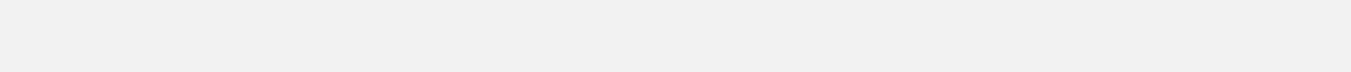 Zadania określone w niniejszym wniosku nie były / nie są finansowane z udziałem innych środków publicznych (z wyłączeniem przypadku, o którym mowa w § 4 ust. 3 pkt 1 rozporządzenia)informacje zawarte we wniosku oraz jego załącznikach są prawdziwe i zgodne ze stanem prawnym i faktycznym; znane mi są skutki składania fałszywych oświadczeń wynikające z art. 297 § 1 ustawy z dnia 6 czerwca 1997 r. Kodeks karny (Dz.U. Nr 88, poz. 553 z późn. zm.);podmiot, który reprezentuję nie podlega wykluczeniu z możliwości uzyskania wsparcia na podstawie art. 35 ust. 5 oraz ust. 6 rozporządzenia delegowanego Komisji (UE) nr 640/2014 z dnia 11 marca 2014 r. uzupełniające rozporządzenie Parlamentu Europejskiego i Rady (UE) nr 1306/2013 w odniesieniu do zintegrowanego systemu zarządzania i kontroli oraz warunków odmowy lub wycofania płatności oraz do kar administracyjnych mających zastosowanie do płatności bezpośrednich, wsparcia rozwoju obszarów wiejskich oraz zasady wzajemnej zgodności (Dz. Urz. UE L 181 z 20.06.2014, str. 48),podmiot, który reprezentuję nie podlega zakazowi dostępu do środków publicznych, o których mowa w art. 5 ust. 3 pkt 4 ustawy z dnia 27 sierpnia 2009 r. o finansach publicznych (Dz.U. z 2013 r. poz. 885, z późn. zm.), na podstawie prawomocnego orzeczenia sądu.osoba / podmiot, który reprezentuję nie prowadzi działalności gospodarczej (wyjątek stanowi Grantobiorca, który zgodnie ze swoim statutem w ramach swojej struktury organizacyjnej powołał jednostki organizacyjne, takie jak sekcje lub koła. Może on wykonywać działalność gospodarczą, jeżeli realizacja zadania, na które jest udzielony grant, nie jest związana z przedmiotem tej działalności, ale jest związana z przedmiotem działalności danej jednostki organizacyjnej)jestem właścicielem, współwłaścicielem lub posiadam udokumentowane prawo do dysponowania nieruchomością na cele określone we wniosku o przyznanie pomocy na okres realizacji Zadania oraz okres podlegania zobowiązaniu do zapewnienia trwałości operacji.podmiot, który reprezentuję/-my jest podatnikiem podatku VAT/nie jest podatnikiem podatku VAT oraz figuruje w ewidencji podatników podatku VAT/nie figuruje w ewidencji podatników podatku VAT1 i realizując powyższą operację może odzyskać uiszczony podatek VAT/nie może odzyskać uiszczonego podatku VAT1. Jednocześnie oświadczam/-my, że zobowiązuję/-my się do zwrotu zrefundowanego w ramach ww. grantu podatku VAT, jeżeli zaistnieją przesłanki umożliwiające odzyskanie przez podmiot ubiegający się o przyznanie pomocy tego podatku.24.3 Oświadczam, że:a) znane mi są zasady przyznawania i wypłaty pomocy określone w przepisach ustawy z dnia 20 lutego 2015 r. o wspieraniu rozwoju obszarów wiejskich z udziałem środków Europejskiego Funduszu Rolnego na rzecz Rozwoju Obszarów Wiejskich w ramach Programu Rozwoju Obszarów Wiejskich na lata 2014-2020 (Dz. U. poz. 349), oraz zapoznałem z ogłoszeniem o Konkursie opublikowanym na stronie internetowej LGD.Zadania określone w niniejszym wniosku nie były / nie są finansowane z udziałem innych środków publicznych (z wyłączeniem przypadku, o którym mowa w § 4 ust. 3 pkt 1 rozporządzenia)informacje zawarte we wniosku oraz jego załącznikach są prawdziwe i zgodne ze stanem prawnym i faktycznym; znane mi są skutki składania fałszywych oświadczeń wynikające z art. 297 § 1 ustawy z dnia 6 czerwca 1997 r. Kodeks karny (Dz.U. Nr 88, poz. 553 z późn. zm.);podmiot, który reprezentuję nie podlega wykluczeniu z możliwości uzyskania wsparcia na podstawie art. 35 ust. 5 oraz ust. 6 rozporządzenia delegowanego Komisji (UE) nr 640/2014 z dnia 11 marca 2014 r. uzupełniające rozporządzenie Parlamentu Europejskiego i Rady (UE) nr 1306/2013 w odniesieniu do zintegrowanego systemu zarządzania i kontroli oraz warunków odmowy lub wycofania płatności oraz do kar administracyjnych mających zastosowanie do płatności bezpośrednich, wsparcia rozwoju obszarów wiejskich oraz zasady wzajemnej zgodności (Dz. Urz. UE L 181 z 20.06.2014, str. 48),podmiot, który reprezentuję nie podlega zakazowi dostępu do środków publicznych, o których mowa w art. 5 ust. 3 pkt 4 ustawy z dnia 27 sierpnia 2009 r. o finansach publicznych (Dz.U. z 2013 r. poz. 885, z późn. zm.), na podstawie prawomocnego orzeczenia sądu.osoba / podmiot, który reprezentuję nie prowadzi działalności gospodarczej (wyjątek stanowi Grantobiorca, który zgodnie ze swoim statutem w ramach swojej struktury organizacyjnej powołał jednostki organizacyjne, takie jak sekcje lub koła. Może on wykonywać działalność gospodarczą, jeżeli realizacja zadania, na które jest udzielony grant, nie jest związana z przedmiotem tej działalności, ale jest związana z przedmiotem działalności danej jednostki organizacyjnej)jestem właścicielem, współwłaścicielem lub posiadam udokumentowane prawo do dysponowania nieruchomością na cele określone we wniosku o przyznanie pomocy na okres realizacji Zadania oraz okres podlegania zobowiązaniu do zapewnienia trwałości operacji.podmiot, który reprezentuję/-my jest podatnikiem podatku VAT/nie jest podatnikiem podatku VAT oraz figuruje w ewidencji podatników podatku VAT/nie figuruje w ewidencji podatników podatku VAT1 i realizując powyższą operację może odzyskać uiszczony podatek VAT/nie może odzyskać uiszczonego podatku VAT1. Jednocześnie oświadczam/-my, że zobowiązuję/-my się do zwrotu zrefundowanego w ramach ww. grantu podatku VAT, jeżeli zaistnieją przesłanki umożliwiające odzyskanie przez podmiot ubiegający się o przyznanie pomocy tego podatku.24.3 Oświadczam, że:a) znane mi są zasady przyznawania i wypłaty pomocy określone w przepisach ustawy z dnia 20 lutego 2015 r. o wspieraniu rozwoju obszarów wiejskich z udziałem środków Europejskiego Funduszu Rolnego na rzecz Rozwoju Obszarów Wiejskich w ramach Programu Rozwoju Obszarów Wiejskich na lata 2014-2020 (Dz. U. poz. 349), oraz zapoznałem z ogłoszeniem o Konkursie opublikowanym na stronie internetowej LGD.Zadania określone w niniejszym wniosku nie były / nie są finansowane z udziałem innych środków publicznych (z wyłączeniem przypadku, o którym mowa w § 4 ust. 3 pkt 1 rozporządzenia)informacje zawarte we wniosku oraz jego załącznikach są prawdziwe i zgodne ze stanem prawnym i faktycznym; znane mi są skutki składania fałszywych oświadczeń wynikające z art. 297 § 1 ustawy z dnia 6 czerwca 1997 r. Kodeks karny (Dz.U. Nr 88, poz. 553 z późn. zm.);podmiot, który reprezentuję nie podlega wykluczeniu z możliwości uzyskania wsparcia na podstawie art. 35 ust. 5 oraz ust. 6 rozporządzenia delegowanego Komisji (UE) nr 640/2014 z dnia 11 marca 2014 r. uzupełniające rozporządzenie Parlamentu Europejskiego i Rady (UE) nr 1306/2013 w odniesieniu do zintegrowanego systemu zarządzania i kontroli oraz warunków odmowy lub wycofania płatności oraz do kar administracyjnych mających zastosowanie do płatności bezpośrednich, wsparcia rozwoju obszarów wiejskich oraz zasady wzajemnej zgodności (Dz. Urz. UE L 181 z 20.06.2014, str. 48),podmiot, który reprezentuję nie podlega zakazowi dostępu do środków publicznych, o których mowa w art. 5 ust. 3 pkt 4 ustawy z dnia 27 sierpnia 2009 r. o finansach publicznych (Dz.U. z 2013 r. poz. 885, z późn. zm.), na podstawie prawomocnego orzeczenia sądu.osoba / podmiot, który reprezentuję nie prowadzi działalności gospodarczej (wyjątek stanowi Grantobiorca, który zgodnie ze swoim statutem w ramach swojej struktury organizacyjnej powołał jednostki organizacyjne, takie jak sekcje lub koła. Może on wykonywać działalność gospodarczą, jeżeli realizacja zadania, na które jest udzielony grant, nie jest związana z przedmiotem tej działalności, ale jest związana z przedmiotem działalności danej jednostki organizacyjnej)jestem właścicielem, współwłaścicielem lub posiadam udokumentowane prawo do dysponowania nieruchomością na cele określone we wniosku o przyznanie pomocy na okres realizacji Zadania oraz okres podlegania zobowiązaniu do zapewnienia trwałości operacji.podmiot, który reprezentuję/-my jest podatnikiem podatku VAT/nie jest podatnikiem podatku VAT oraz figuruje w ewidencji podatników podatku VAT/nie figuruje w ewidencji podatników podatku VAT1 i realizując powyższą operację może odzyskać uiszczony podatek VAT/nie może odzyskać uiszczonego podatku VAT1. Jednocześnie oświadczam/-my, że zobowiązuję/-my się do zwrotu zrefundowanego w ramach ww. grantu podatku VAT, jeżeli zaistnieją przesłanki umożliwiające odzyskanie przez podmiot ubiegający się o przyznanie pomocy tego podatku.24.4 Zobowiązuję się do:umożliwienia upoważnionym i uprawnionym podmiotom, przeprowadzania kontroli wszelkich elementów związanych z realizowanym Zadaniem do dnia w którym upłynie 5 lat od dnia wypłaty płatności końcowej dla projektu grantowego;niezwłocznego informowania LGD o wszelkich zmianach danych, mogących mieć wpływ na przyznanie pomocy, wykonanie umowy oraz nienależne wypłacenie kwot w ramach pomocy z EFRROW;niezwłocznego informowania LGD o zakazie dostępu do środków publicznych, o których mowa w art. 5 ust. 3 pkt 4 ustawy z dnia 27 sierpnia 2009r. o finansach publicznych, na podstawie prawomocnego orzeczenia sądu, orzeczonego w stosunku do podmiotu, który reprezentuję, po złożeniu wniosku o przyznanie pomocy;prowadzenia przez podmiot, który reprezentuję, oddzielnego systemu rachunkowości albo korzystania z odpowiedniego kodu rachunkowego, o których mowa w art. 66 ust. 1 lit. c pkt i rozporządzenia Parlamentu Europejskiego i Rady (UE) nr 1305/2013 z dnia 17 grudnia 2013 r. w sprawie wsparcia rozwoju obszarów wiejskich przez Europejski Fundusz Rolny na rzecz Rozwoju Obszarów Wiejskich (EFRROW) i uchylającym rozporządzenie Rady (WE) nr 1698/2005 (Dz. Urz. UE L 347 z 20.12.2013, str. 487, z późn. zm.), dla wszystkich transakcji związanych z realizacją Zadania, w ramach prowadzonych ksiąg rachunkowych.Stosowania Księgi wizualizacji PROW 2014-2020.24.4 Zobowiązuję się do:umożliwienia upoważnionym i uprawnionym podmiotom, przeprowadzania kontroli wszelkich elementów związanych z realizowanym Zadaniem do dnia w którym upłynie 5 lat od dnia wypłaty płatności końcowej dla projektu grantowego;niezwłocznego informowania LGD o wszelkich zmianach danych, mogących mieć wpływ na przyznanie pomocy, wykonanie umowy oraz nienależne wypłacenie kwot w ramach pomocy z EFRROW;niezwłocznego informowania LGD o zakazie dostępu do środków publicznych, o których mowa w art. 5 ust. 3 pkt 4 ustawy z dnia 27 sierpnia 2009r. o finansach publicznych, na podstawie prawomocnego orzeczenia sądu, orzeczonego w stosunku do podmiotu, który reprezentuję, po złożeniu wniosku o przyznanie pomocy;prowadzenia przez podmiot, który reprezentuję, oddzielnego systemu rachunkowości albo korzystania z odpowiedniego kodu rachunkowego, o których mowa w art. 66 ust. 1 lit. c pkt i rozporządzenia Parlamentu Europejskiego i Rady (UE) nr 1305/2013 z dnia 17 grudnia 2013 r. w sprawie wsparcia rozwoju obszarów wiejskich przez Europejski Fundusz Rolny na rzecz Rozwoju Obszarów Wiejskich (EFRROW) i uchylającym rozporządzenie Rady (WE) nr 1698/2005 (Dz. Urz. UE L 347 z 20.12.2013, str. 487, z późn. zm.), dla wszystkich transakcji związanych z realizacją Zadania, w ramach prowadzonych ksiąg rachunkowych.Stosowania Księgi wizualizacji PROW 2014-2020.24.4 Zobowiązuję się do:umożliwienia upoważnionym i uprawnionym podmiotom, przeprowadzania kontroli wszelkich elementów związanych z realizowanym Zadaniem do dnia w którym upłynie 5 lat od dnia wypłaty płatności końcowej dla projektu grantowego;niezwłocznego informowania LGD o wszelkich zmianach danych, mogących mieć wpływ na przyznanie pomocy, wykonanie umowy oraz nienależne wypłacenie kwot w ramach pomocy z EFRROW;niezwłocznego informowania LGD o zakazie dostępu do środków publicznych, o których mowa w art. 5 ust. 3 pkt 4 ustawy z dnia 27 sierpnia 2009r. o finansach publicznych, na podstawie prawomocnego orzeczenia sądu, orzeczonego w stosunku do podmiotu, który reprezentuję, po złożeniu wniosku o przyznanie pomocy;prowadzenia przez podmiot, który reprezentuję, oddzielnego systemu rachunkowości albo korzystania z odpowiedniego kodu rachunkowego, o których mowa w art. 66 ust. 1 lit. c pkt i rozporządzenia Parlamentu Europejskiego i Rady (UE) nr 1305/2013 z dnia 17 grudnia 2013 r. w sprawie wsparcia rozwoju obszarów wiejskich przez Europejski Fundusz Rolny na rzecz Rozwoju Obszarów Wiejskich (EFRROW) i uchylającym rozporządzenie Rady (WE) nr 1698/2005 (Dz. Urz. UE L 347 z 20.12.2013, str. 487, z późn. zm.), dla wszystkich transakcji związanych z realizacją Zadania, w ramach prowadzonych ksiąg rachunkowych.Stosowania Księgi wizualizacji PROW 2014-2020.24.5 Przyjmuję do wiadomości, że:zebrane dane osobowe będą przechowywane i przetwarzane przez LGD i Samorząd Województwa, zgodnie z przepisami ustawy z dnia 29 sierpnia 1997 r. o ochronie danych osobowych (Dz.U. z 2002 r. Nr 101, poz. 926 z późn. zm.)przysługuje mi prawo wglądu do moich danych osobowych oraz do ich poprawiania,zaliczka na realizację Zadania wykorzystana niezgodnie z przeznaczeniem podlega zwrotowi LGD wraz z odsetkami w wysokości określonej jak dla zaległości podatkowych, liczonymi od dnia przekazania tych środków przez LGD,w przypadku gdy zaliczka na realizację Zadani została pobrana nienależnie lub w nadmiernej wysokości, podlega zwrotowi wraz z odsetkami w wysokości określonej jak dla zaległości podatkowych, liczonymi od dnia doręczenia wezwania do ich zwrotu,zwrotowi, o którym mowa w pkt. 24.5 lit. c oraz d, podlega odpowiednio ta część środków, która została wykorzystana niezgodnie z przeznaczeniem albo pobrana nienależnie lub w nadmiernej wysokości.24.5 Przyjmuję do wiadomości, że:zebrane dane osobowe będą przechowywane i przetwarzane przez LGD i Samorząd Województwa, zgodnie z przepisami ustawy z dnia 29 sierpnia 1997 r. o ochronie danych osobowych (Dz.U. z 2002 r. Nr 101, poz. 926 z późn. zm.)przysługuje mi prawo wglądu do moich danych osobowych oraz do ich poprawiania,zaliczka na realizację Zadania wykorzystana niezgodnie z przeznaczeniem podlega zwrotowi LGD wraz z odsetkami w wysokości określonej jak dla zaległości podatkowych, liczonymi od dnia przekazania tych środków przez LGD,w przypadku gdy zaliczka na realizację Zadani została pobrana nienależnie lub w nadmiernej wysokości, podlega zwrotowi wraz z odsetkami w wysokości określonej jak dla zaległości podatkowych, liczonymi od dnia doręczenia wezwania do ich zwrotu,zwrotowi, o którym mowa w pkt. 24.5 lit. c oraz d, podlega odpowiednio ta część środków, która została wykorzystana niezgodnie z przeznaczeniem albo pobrana nienależnie lub w nadmiernej wysokości.24.5 Przyjmuję do wiadomości, że:zebrane dane osobowe będą przechowywane i przetwarzane przez LGD i Samorząd Województwa, zgodnie z przepisami ustawy z dnia 29 sierpnia 1997 r. o ochronie danych osobowych (Dz.U. z 2002 r. Nr 101, poz. 926 z późn. zm.)przysługuje mi prawo wglądu do moich danych osobowych oraz do ich poprawiania,zaliczka na realizację Zadania wykorzystana niezgodnie z przeznaczeniem podlega zwrotowi LGD wraz z odsetkami w wysokości określonej jak dla zaległości podatkowych, liczonymi od dnia przekazania tych środków przez LGD,w przypadku gdy zaliczka na realizację Zadani została pobrana nienależnie lub w nadmiernej wysokości, podlega zwrotowi wraz z odsetkami w wysokości określonej jak dla zaległości podatkowych, liczonymi od dnia doręczenia wezwania do ich zwrotu,zwrotowi, o którym mowa w pkt. 24.5 lit. c oraz d, podlega odpowiednio ta część środków, która została wykorzystana niezgodnie z przeznaczeniem albo pobrana nienależnie lub w nadmiernej wysokości.…..………………………………………..Miejscowość, data…..……………………..……………………..podpis Wnioskodawcy/osób reprezentujących Wnioskodawcę/pełnomocnika…..……………………..……………………..podpis Wnioskodawcy/osób reprezentujących Wnioskodawcę/pełnomocnikaWYKAZ ZAŁĄCZNIKÓWWYKAZ ZAŁĄCZNIKÓWWYKAZ ZAŁĄCZNIKÓWWYKAZ ZAŁĄCZNIKÓWWYKAZ ZAŁĄCZNIKÓWLp.Nazwa załącznikaTAKNDLiczba1.Dokument tożsamości - kopia2.Zaświadczenie z właściwej ewidencji ludności o miejscu pobytu stałego lub czasowego3.Umowa spółki lub statut spółdzielni, innej osoby prawnej albo jednostki organizacyjnej nieposiadającej osobowości prawnej ubiegającej się o przyznanie pomocy – kopia4.Zaświadczenie o posiadaniu osobowości prawnej przez kościelną jednostkę organizacyjną wystawione przez Wojewodę lub Ministra Spraw Wewnętrznych i Administracji nie wcześniej niż 3 miesiące przed dniem złożenia wniosku o przyznanie pomocy – kopia5.Dokument(-y) określający(-e) lub potwierdzający(-e) zdolność prawną oraz posiadanie siedziby lub prowadzenie działalności na obszarze LSR przez jednostkę organizacyjną nieposiadającą osobowości prawnej, której ustawa przyznaje zdolność prawną – kopia6.Dokument potwierdzający posiadanie tytułu prawnego do nieruchomości – kopia7.Oświadczenia właściciela(i) lub współwłaściciela(i) nieruchomości, że wyrażą(ją) on(i) zgodę na realizację zadania wynikającego z zakresu powierzonego grantu, jeżeli grant jest realizowany na terenie nieruchomości będącej w posiadaniu zależnym lub będącej przedmiotem współwłasności – załącznik obowiązkowy w przypadku gdy realizacja grantu obejmuje zadania trwale związane z gruntem lub wyposażenie – oryginał na formularzu udostępnionym przez LGD8.Dokumenty potwierdzające, że podmiot ubiegający się o przyznanie pomocy:posiada doświadczenie w realizacji projektów o charakterze podobnym do zadania, które zamierza realizować, lubposiada zasoby odpowiednie do przedmiotu zadania, które zamierza realizować, lubposiada kwalifikacje odpowiednie do przedmiotu zadania, które zamierza realizować, jeżeli jest osobą fizyczną, lubwykonuje działalność odpowiednią do przedmiotu zadania, które zamierza realizować- kopie9.Dokumenty uzasadniające przyjęty poziom cen dla danego zadania (w przypadku dóbr niestandardowych, które nie znajdują się w obrocie powszechnym) – kopia10.Wycena określająca wartość rynkową zakupionych używanych maszyn, urządzeń, sprzętu lub innego wyposażenia o charakterze zabytkowym albo historycznym (w przypadku grantów obejmujących zakup używanego sprzętu o charakterze zabytkowym albo historycznym w ramach zachowania dziedzictwa lokalnego) – kopia11.Pełnomocnictwo jeżeli zostało udzielone – kopia12.Informacja o numerze wyodrębnionego rachunku bankowego, prowadzonego przez bank lub spółdzielczą kasę oszczędnościowo-kredytową 13.Decyzja o pozwoleniu na budowę14.Zgłoszenie zamiaru wykonania robót budowlanych właściwemu organowi potwierdzone przez ten organ – kopia, wraz z:
Oświadczeniem, że w terminie 21 dni od dnia zgłoszenia zamiaru wykonania robót budowlanych, właściwy organ nie wniósł sprzeciwu albo
Zaświadczeniem wydanym przez właściwy organ, że nie wniósł sprzeciwu wobec zgłoszonego zamiaru wykonania robót budowlanych15.Mapy, szkice sytuacyjne sytuujące projekt 16.Inne załączniki….